Hier sind eine Reihe von Verständnisfragen zum Film ...                                       Name:_________________________Wodurch kommt die Leitfähigkeit in einer Flüssigkeit zustande?Was ist die Ursache, dass destilliertes Wasser eine geringe Leitfähigkeit zeigt?Was ist die Ursache, dass Leitungswasser und Mineralwasser unterschiedliche Leitfähigkeiten zeigen?Im Film wurden verschiedene Lösungen von Natriumchlorid gezeigt, die eine unterschiedliche Leitfähigkeit zeigten. Was ist die Ursache für diese unterschiedliche Leitfähigkeit? Beschreibe wie du die Leitfähigkeit von Flüssigkeiten bestimmen kannst.AKKappenberg
Elektrische Leitfähigkeitvon FlüssigkeitenD02c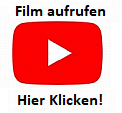 